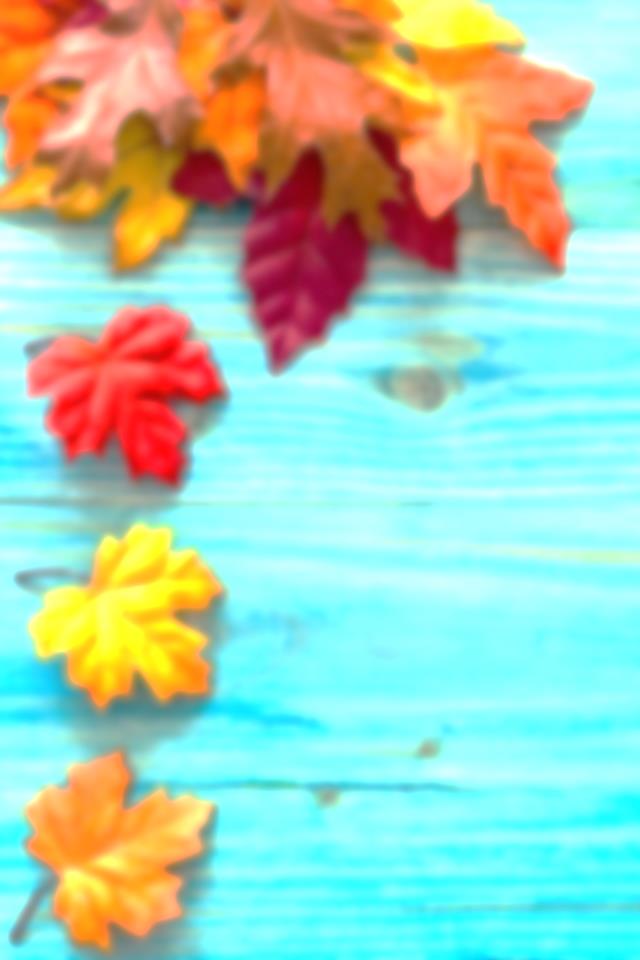 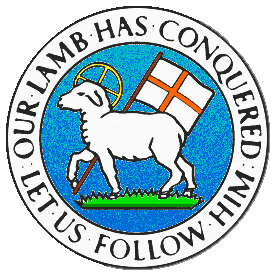 CHILDREN BROCHUREMORAVIAN CHURCH – BARBADOS CONFERENCEProvincial Theme: Advance the Kingdom: S.H.I.F.T.S. – Seek & SubmitH. – Hear & HeedI. – Imagine & InsightF. – Focus & FunctionT. – Totally TransformedAge: 7 yrs. & UnderJanuary 24Scripture: Galatians 6:9 And let us not grow weary while doing good, for in due season we shall reap if we do not lose heart. (NKJV)Message: Have you ever found that persons keep calling upon you time and time again to do certain things? And you get upset even asking yourself, “Can they not find someone else to do it?” Maybe it is because you have a special gift or that when you do it, you do it so well and much, much better than if someone else had done it. When you carry out the task, there are no questions asked, it is well done and persons are satisfied.If you are called upon, time and time again, it is nothing to fuss about, just do your best. If you always do your best, persons will have confidence in you and in your gifts and talents. Also, if you continue without complaining, you will reap your reward. One sure reward is that you will become better and better at what you do. It is the same with Jesus Christ. Do not become tired of serving Him. Do all that you can, and with the best of what you have and He will bless as well as reward you when the time is right.Activity: 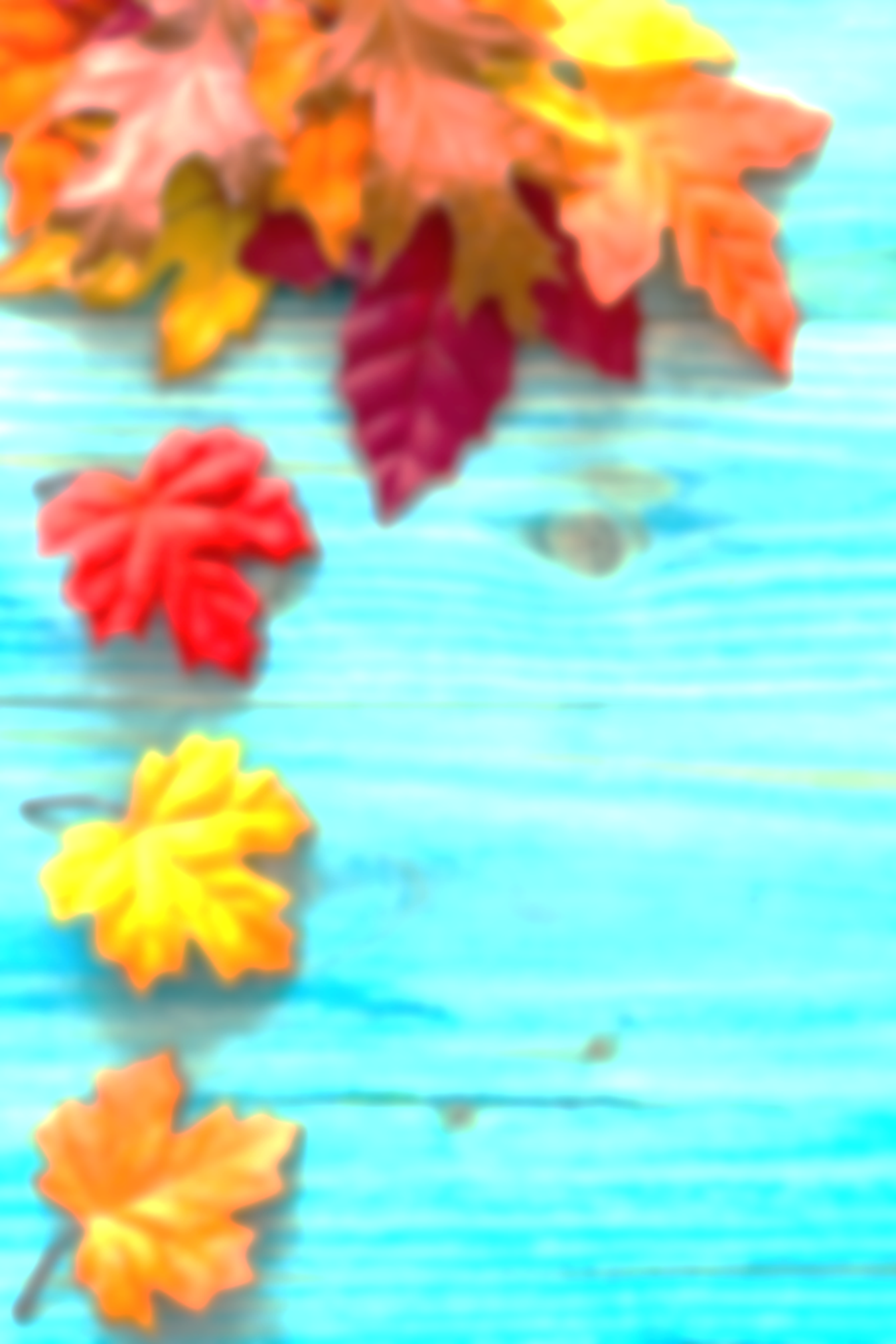 Try to see if you can fill in the right word:Be T _ _ e Be S _ _ e Be S _ _ _ _ gBe R _ _ _ tBe B _ _ _ e Be L _ _ _ lBe S _ _ _ _ yBe B _ _ dAnd Jesus Christ will reward you.(Answers next week)(Answer from last week)2 Corinthians 9:6,7 But this I say: He who sows sparingly will also reap sparingly, and he who sows bountifully will also reap bountifully. 7 So let each one give as he purposes in his heart, not grudgingly or of necessity; for God loves a cheerful giver. (NKJV)